„Én meg majd kérem az Atyát, és más Vigasztalót ad nektek:az Igazság Lelkét, aki örökké veletek marad.” Jn14,16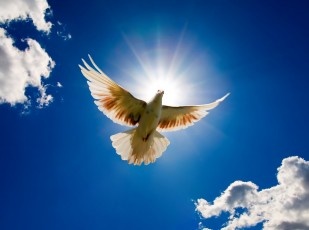 SZENTLÉLEK VÁRÓ ZENÉS ÁHÍTATSILLYE JENŐ ÉS BARÁTAIVAL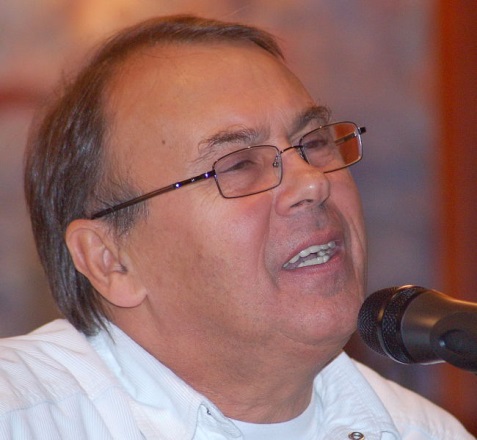 MAGYARPOLÁNYSzent László király Római Katolikus templom2014. június 7-én, 16 óra.Mindenkit szeretettel hívunk és várunk!